Escola Municipal de Educação Básica Alfredo Gomes. Catanduvas, 2020.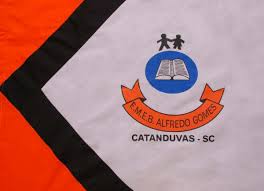 Diretora: Ivania Nora  Assessora Técnica Pedagógica: Simone CarlAssessora Técnica Administrativa: Tania Nunes  Professor: Celso Luiz Alberti Jr. Turma: 5º ano vespertino Matéria: CiênciasOrientações importantes: os textos e atividades deverão, todos, serem copiados no caderno da respectiva matéria. Respeitando as mesmas regras da sala de aula quanto a cópia a lápis ou caneta. Fazer a data em que copiar a atividade. Em uma folha em seu caderno (não precisa destacar a folha) faça um desenho representando o sistema digestório, identificando cada órgão e sua função do processo da digestão. (para a realização dessa atividade vocês podem: observar as imagens e conteúdos contidos nos textos repassados pelo professor, na apostila ou mesmo fazer pesquisa na internet.) 